תוספת לטופס 9 : דף הכנה לחשיפה ומעקב לאחר ביצוע החשיפה -  למילוי במחשבחלק- א' למילוי לפני החשיפהתיאור החשיפה: מי, מתי, איפה, כמה זמן: המטרה ההתנהגותית: מה האיום? ממה אתה פוחד הכי הרבה? מה החרדה אומרת שיקרה? הצהרות רציונאליות:הצהרות "בעד החרדה":חלק –ב'  למילוי לאחר ביצוע חשיפה 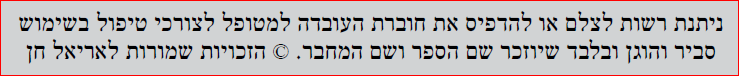 יחידות מצוקה ממש לפני תחילת החשיפה מ־0—100יחידות מצוקה בסיום החשיפה מ־0—100המספר הגבוה ביותר שהמצוקה הגיעה אליו בכל התהליך מ־ 0—100 האם המטרה ההתנהגותית הושגה?האם הצלחת לוותר על התנהגויות ביטחון?האם האיום אכן התממש?אם לא התממש האם היו ראיות שהאיום "נכון?"האם היו ראיות בחשיפה שהאיום לא נכון? האם השתמשת בהצהרה הרציונלית? האם עזרה?האם השתמשת בהצהרה ב"עד החרדה"? האם עזרה? 